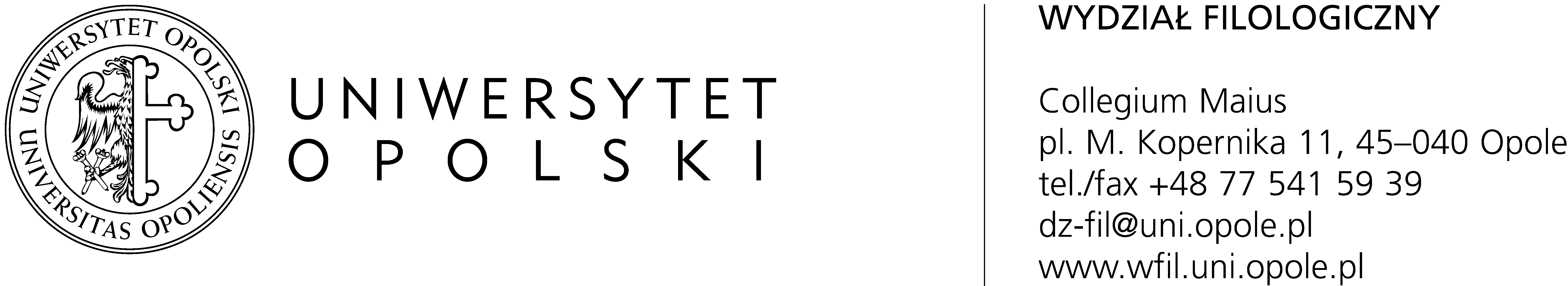 Grafik pracy dyżurowej na Wydziale Filologicznym od 22.03.2021 do 9.04.2021Dziekanat:Sekretariat:Wydziałowy koordynator ds. USOS-aAdministrator sieci:Osoby, które w danym dniu nie są na dyżurze są na pracy zdalnej. dr Elżbieta Szymańska-CzaplakDziekan Wydziału FilologicznegoImię i nazwiskoDni pracy dyżurowejGodziny pracy dyżurowej KontaktSofiia Struchkova22.03; 25.03; 26.03; 29.03; 2.04; 8.04; 9.047.30 – 15.30sofiia.struchkova@uni.opole.pltel. 77 54 15 937Iga Lot22.03; 23.03; 25.03; 26.03; 29.03; 30.03;1.04; 2.04; 6.04; 8.04; 9.047.30 – 15.30dz-fil@uni.opole.pltel. 77 54 15 939Michał Podwysocki23.03; 24.03; 30.03; 31.03; 1.04; 6.04; 7.047.30 – 15.30michal.podwysocki@uni.opole.pltel. 77 54 15 938Małgorzata Sas8.04 i 9.047.30 – 15.30malgorzata.sas@uni.opole.plImię i nazwiskoDni pracy dyżurowejGodziny pracy dyżurowejKontaktBarbara Dopierała22.03; 23.03; 31.03; 1.04; 2.04; 6.047.30 – 15.30sekretariat.wfil@uni.opole.pltel. 77 54 15 922Alicja Jacak24.03; 25.03; 26.03; 29.03; 30.03; 7.04; 8.04; 9.047.30 – 15.30sekretariat.wfil@uni.opole.pltel. 77 54 15 964Imię i nazwiskoDni pracy dyżurowejGodziny pracy zdalnejKontaktBeata Jahołkowska- 7.30 – 15.30beataj@uni.opole.plImię i nazwiskoDni pracy dyżurowejGodziny pracy dyżurowejKontaktJan Ganczarskiod 22.03 do 9.047.30 – 15.30jan.ganczarski@uni.opole.pl